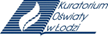 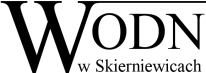 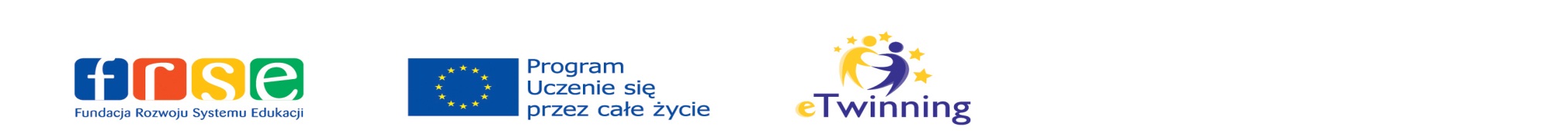 __________________________________________________________________________________________________________________________________________________________________________________________________________________________________Warsztat programu eTwinning10 czerwca 2013 r.godz. 14.00 – 17.00w XII Liceum Ogólnokształcącym im. Stanisława Wyspiańskiego w ŁodziProwadzący: Agnieszka Dąbrowska – nauczyciel konsultant WODN w Skierniewicach, promotor wojewódzki programu eTwinning Ewa Grzesiak i Gabriela Chruścińska – ambasadorki programu  eTwinningCzęść I: WykładowaProjekt edukacyjny jako strategia komunikacji i mediacji edukacyjnej.Program eTwinning: założenia ogólne programu, prezentacja portalu krajowego i europejskiego, Rejestracja w programie, prezentacja narzędzi Desktop i Twin Space na przykładzie konta autorskiego w programie eTwinningPrzykłady dobrej praktyki.Część II: Ćwiczenia w pracowni komputerowej.Pulpit nauczyciela (Desktop) – ćwiczenia praktyczneTwin Space – ćwiczenia praktyczneDyskusja, konsultacje